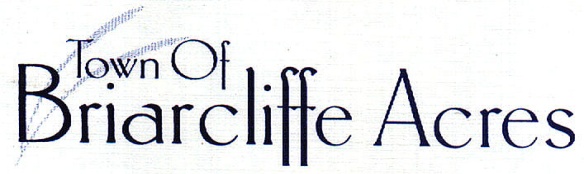 The Town Council held a Council Workshop on Monday, May 8, 2017 at 4:00pm in the Town office at 121 North Gate Road, Myrtle Beach, South Carolina  29572.	Present				Mayor				Huston Huffman					Members of Council		Paul Rotondo									James Leach									John Wylie							Chief of Police		Kyle LamparterTown Clerk			Jennifer Newbold	Absent				Councilwoman		Rebecca HindsWith a quorum present, Mayor Huffman called the Workshop to order at 4:00pm.  The Workshop began with the first item on the Agenda, review of the FEMA exit interview for Hurricane Matthew.  Mayor Huffman compared the numbers FEMA provided and checked the online site and both matched exactly.  The Town’s out of pocket expense is in the general area of $75,795.00.  The Town is awaiting the second payment from South Carolina Emergency Management.With Fire Wise and the Right of Ways/Canopy complete, Mayor Huffman and the Clerk provided an update on the event, cost, and participation.  The Clerk has yet to receive the invoice; the right of way/canopy was incorporated nicely into the grant.  The entire project cost is about $16,000.00 with $10,000.00 being reimbursed by the grant.	Next, the status of the Municipal Improvement District (MID) was addressed.  The Town Attorney is waiting for verification from the state on filing the Notice of Assessment Liens; a discrepancy exists with the Horry County Clerk of Court’s office and the statute in the filing process.	Chief Lamparter presented Council with general, police budget items and information concerning the installation and use of cameras at the Gates. The Chief reported that new hardware and radio installation is complete and well under budget allowance.  Moving forward, there will be a monthly fee to communicate with dispatch; previously the service was provided at no charge.  He will also be making necessary changes with the police cell phone.  The state is required to pay for mandated body cameras; the cameras are relatively inexpensive, however, the data storage is very costly.  A suggestion was made to budget $2,500.00 for a police technology contingency fund for use upon authorization.  Chief Lamparter provided insight and comparisons for local police department camera usage and costs.  He will further investigate and retrieve bids/costs from some local companies to provide the services.Treasurer Leach will present modifications to the yearly budget at the next Town Meeting and dates were discussed for amending the 2016/2017 budget.	Mayor Huffman shared an article from the May 2017 Uptown publication about taking the oath.  It was proposed that the Town use the suggested format for upcoming oaths.  The Mayor requested Activity Reports from Council. Visibility issues were discussed at the North Gate wing wall and a decision was made to have it cleared.  The Clerk provided Fire Wise data; 114 recorder sheets were completed versus 99 last year, volunteer hours were 1,573 for $37,060.00, contractor dollar hours totaled $38,712.00, with a grand total of $75,772.00.  She also reported on upcoming pet registration and finalities of the vacant lot clearing.  Only two vacant lots remain uncleared or are lacking arrangements.  The North Gate Extension and a resolution authorizing a quit claim deed to convey the territory to the Briarcliffe Acres Association was discussed.  Previously, it was never filed.No Public Input was shared during the Workshop.Items were added to the Agenda and the next Town Meeting was announced.  With no further business to discuss, the Workshop adjourned at 5:39pm.							Respectfully submitted,	Jennifer NewboldJennifer Newbold							Town ClerkApproved _____________________Office Of Town Clerk  121 North Gate Road  Myrtle Beach, South Carolina  29572  843.272.8863